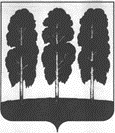 АДМИНИСТРАЦИЯ БЕРЕЗОВСКОГО РАЙОНАХАНТЫ-МАНСИЙСКОГО АВТОНОМНОГО ОКРУГА – ЮГРЫПОСТАНОВЛЕНИЕот  10.10.2022	                                                                                                  № 1345пгт. БерезовоО внесении изменений в постановление администрации Березовского района от 28.12.2021 № 1583 «О муниципальной программе «Благоустройство территории городского поселения Березово» В соответствии с решением Совета депутатов городского поселения Березово от 09 сентября 2022 года № 38 «О внесении изменений в решение Совета депутатов городского поселения Берёзово от 16 декабря 2021 года № 337 «О бюджете городского поселения Берёзово на 2022 год и плановый период 2023 и 2024 годов»»:1. Внести в приложение к постановлению администрации Березовского района от 28.12.2021 № 1583 «О муниципальной программе «Благоустройство территории городского поселения Березово» (далее – муниципальная программа) следующие изменения:1.1. Паспорт муниципальной программы изложить в следующей редакции согласно приложению 1 к настоящему постановлению;1.2. таблицу 1 муниципальной программы изложить в следующей редакции согласно приложению 2 к настоящему постановлению.2. Опубликовать настоящее постановление в газете «Жизнь Югры» и разместить на официальных веб-сайтах органов местного самоуправления Березовского района и городского поселения Березово.3. Настоящее постановление вступает в силу после его официального опубликования.           Глава района                                                                                                  П.В. АртеевПриложение 2 к постановлению администрации Березовского районаот 10.10.2022 № 1345Распределение финансовых ресурсов муниципальной программы (по годам)Приложение 1 к постановлению администрации Березовского районаот 10.10.2022 № 1345Приложение 1 к постановлению администрации Березовского районаот 10.10.2022 № 1345Приложение 1 к постановлению администрации Березовского районаот 10.10.2022 № 1345Приложение 1 к постановлению администрации Березовского районаот 10.10.2022 № 1345Приложение 1 к постановлению администрации Березовского районаот 10.10.2022 № 1345Приложение 1 к постановлению администрации Березовского районаот 10.10.2022 № 1345Муниципальная программа"Благоустройство территории городского поселения Березово" далее - муниципальная программа)Муниципальная программа"Благоустройство территории городского поселения Березово" далее - муниципальная программа)Муниципальная программа"Благоустройство территории городского поселения Березово" далее - муниципальная программа)Муниципальная программа"Благоустройство территории городского поселения Березово" далее - муниципальная программа)Муниципальная программа"Благоустройство территории городского поселения Березово" далее - муниципальная программа)Муниципальная программа"Благоустройство территории городского поселения Березово" далее - муниципальная программа)Муниципальная программа"Благоустройство территории городского поселения Березово" далее - муниципальная программа)Муниципальная программа"Благоустройство территории городского поселения Березово" далее - муниципальная программа)Муниципальная программа"Благоустройство территории городского поселения Березово" далее - муниципальная программа)Муниципальная программа"Благоустройство территории городского поселения Березово" далее - муниципальная программа)Муниципальная программа"Благоустройство территории городского поселения Березово" далее - муниципальная программа)Паспорт муниципальной программыПаспорт муниципальной программыПаспорт муниципальной программыПаспорт муниципальной программыПаспорт муниципальной программыПаспорт муниципальной программыПаспорт муниципальной программыПаспорт муниципальной программыПаспорт муниципальной программыПаспорт муниципальной программыПаспорт муниципальной программыНаименование муниципальной программы Благоустройство территории городского поселения БерезовоБлагоустройство территории городского поселения БерезовоБлагоустройство территории городского поселения БерезовоСроки реализации муниципальной программы Сроки реализации муниципальной программы Сроки реализации муниципальной программы Сроки реализации муниципальной программы Сроки реализации муниципальной программы 2022–2025 годы2022–2025 годыТип муниципальной программы Муниципальная программаМуниципальная программаМуниципальная программаМуниципальная программаМуниципальная программаМуниципальная программаМуниципальная программаМуниципальная программаМуниципальная программаМуниципальная программаКуратор муниципальной программыЗаместитель главы Березовского района, в ведении которого находится управление по жилищно-коммунальному хозяйству администрации Березовского районаЗаместитель главы Березовского района, в ведении которого находится управление по жилищно-коммунальному хозяйству администрации Березовского районаЗаместитель главы Березовского района, в ведении которого находится управление по жилищно-коммунальному хозяйству администрации Березовского районаЗаместитель главы Березовского района, в ведении которого находится управление по жилищно-коммунальному хозяйству администрации Березовского районаЗаместитель главы Березовского района, в ведении которого находится управление по жилищно-коммунальному хозяйству администрации Березовского районаЗаместитель главы Березовского района, в ведении которого находится управление по жилищно-коммунальному хозяйству администрации Березовского районаЗаместитель главы Березовского района, в ведении которого находится управление по жилищно-коммунальному хозяйству администрации Березовского районаЗаместитель главы Березовского района, в ведении которого находится управление по жилищно-коммунальному хозяйству администрации Березовского районаЗаместитель главы Березовского района, в ведении которого находится управление по жилищно-коммунальному хозяйству администрации Березовского районаЗаместитель главы Березовского района, в ведении которого находится управление по жилищно-коммунальному хозяйству администрации Березовского районаОтветственный исполнитель муниципальной программы  Управление по жилищно-коммунальному хозяйству администрации Березовского района Управление по жилищно-коммунальному хозяйству администрации Березовского района Управление по жилищно-коммунальному хозяйству администрации Березовского района Управление по жилищно-коммунальному хозяйству администрации Березовского района Управление по жилищно-коммунальному хозяйству администрации Березовского района Управление по жилищно-коммунальному хозяйству администрации Березовского района Управление по жилищно-коммунальному хозяйству администрации Березовского района Управление по жилищно-коммунальному хозяйству администрации Березовского района Управление по жилищно-коммунальному хозяйству администрации Березовского района Управление по жилищно-коммунальному хозяйству администрации Березовского районаСоисполнители муниципальной программы 1. Муниципальное казенное учреждение «Хозяйственно-эксплуатационная служба администрации городского поселения Березово» (Далее МКУ «ХЭС АГПБ»),                                                                                                                                                                       2. Отдел по вопросам малочисленных народов Севера, природопользованию, сельскому хозяйству и экологии администрации Березовского района.1. Муниципальное казенное учреждение «Хозяйственно-эксплуатационная служба администрации городского поселения Березово» (Далее МКУ «ХЭС АГПБ»),                                                                                                                                                                       2. Отдел по вопросам малочисленных народов Севера, природопользованию, сельскому хозяйству и экологии администрации Березовского района.1. Муниципальное казенное учреждение «Хозяйственно-эксплуатационная служба администрации городского поселения Березово» (Далее МКУ «ХЭС АГПБ»),                                                                                                                                                                       2. Отдел по вопросам малочисленных народов Севера, природопользованию, сельскому хозяйству и экологии администрации Березовского района.1. Муниципальное казенное учреждение «Хозяйственно-эксплуатационная служба администрации городского поселения Березово» (Далее МКУ «ХЭС АГПБ»),                                                                                                                                                                       2. Отдел по вопросам малочисленных народов Севера, природопользованию, сельскому хозяйству и экологии администрации Березовского района.1. Муниципальное казенное учреждение «Хозяйственно-эксплуатационная служба администрации городского поселения Березово» (Далее МКУ «ХЭС АГПБ»),                                                                                                                                                                       2. Отдел по вопросам малочисленных народов Севера, природопользованию, сельскому хозяйству и экологии администрации Березовского района.1. Муниципальное казенное учреждение «Хозяйственно-эксплуатационная служба администрации городского поселения Березово» (Далее МКУ «ХЭС АГПБ»),                                                                                                                                                                       2. Отдел по вопросам малочисленных народов Севера, природопользованию, сельскому хозяйству и экологии администрации Березовского района.1. Муниципальное казенное учреждение «Хозяйственно-эксплуатационная служба администрации городского поселения Березово» (Далее МКУ «ХЭС АГПБ»),                                                                                                                                                                       2. Отдел по вопросам малочисленных народов Севера, природопользованию, сельскому хозяйству и экологии администрации Березовского района.1. Муниципальное казенное учреждение «Хозяйственно-эксплуатационная служба администрации городского поселения Березово» (Далее МКУ «ХЭС АГПБ»),                                                                                                                                                                       2. Отдел по вопросам малочисленных народов Севера, природопользованию, сельскому хозяйству и экологии администрации Березовского района.1. Муниципальное казенное учреждение «Хозяйственно-эксплуатационная служба администрации городского поселения Березово» (Далее МКУ «ХЭС АГПБ»),                                                                                                                                                                       2. Отдел по вопросам малочисленных народов Севера, природопользованию, сельскому хозяйству и экологии администрации Березовского района.1. Муниципальное казенное учреждение «Хозяйственно-эксплуатационная служба администрации городского поселения Березово» (Далее МКУ «ХЭС АГПБ»),                                                                                                                                                                       2. Отдел по вопросам малочисленных народов Севера, природопользованию, сельскому хозяйству и экологии администрации Березовского района.Национальная цель ОтсутствуетОтсутствуетОтсутствуетОтсутствуетОтсутствуетОтсутствуетОтсутствуетОтсутствуетОтсутствуетОтсутствуетЦели муниципальной программы Развитие современного комплексного благоустройства городского поселения БерезовоРазвитие современного комплексного благоустройства городского поселения БерезовоРазвитие современного комплексного благоустройства городского поселения БерезовоРазвитие современного комплексного благоустройства городского поселения БерезовоРазвитие современного комплексного благоустройства городского поселения БерезовоРазвитие современного комплексного благоустройства городского поселения БерезовоРазвитие современного комплексного благоустройства городского поселения БерезовоРазвитие современного комплексного благоустройства городского поселения БерезовоРазвитие современного комплексного благоустройства городского поселения БерезовоРазвитие современного комплексного благоустройства городского поселения БерезовоЗадачи муниципальной программы 1. Обеспечение уличного освещения дорог местного значения; 
2. Организация озеленения территории городского поселения Березово (далее поселение);
3. Содержание мест захоронения поселения;
4. Организация санитарной очистки территории поселения;
5. Содержание муниципального имущества;
6. Обеспечение информационного оформления территории городского поселения Березово;
7. Обеспечение деятельности подведомственного учреждения МКУ «ХЭС  АГПБ»1. Обеспечение уличного освещения дорог местного значения; 
2. Организация озеленения территории городского поселения Березово (далее поселение);
3. Содержание мест захоронения поселения;
4. Организация санитарной очистки территории поселения;
5. Содержание муниципального имущества;
6. Обеспечение информационного оформления территории городского поселения Березово;
7. Обеспечение деятельности подведомственного учреждения МКУ «ХЭС  АГПБ»1. Обеспечение уличного освещения дорог местного значения; 
2. Организация озеленения территории городского поселения Березово (далее поселение);
3. Содержание мест захоронения поселения;
4. Организация санитарной очистки территории поселения;
5. Содержание муниципального имущества;
6. Обеспечение информационного оформления территории городского поселения Березово;
7. Обеспечение деятельности подведомственного учреждения МКУ «ХЭС  АГПБ»1. Обеспечение уличного освещения дорог местного значения; 
2. Организация озеленения территории городского поселения Березово (далее поселение);
3. Содержание мест захоронения поселения;
4. Организация санитарной очистки территории поселения;
5. Содержание муниципального имущества;
6. Обеспечение информационного оформления территории городского поселения Березово;
7. Обеспечение деятельности подведомственного учреждения МКУ «ХЭС  АГПБ»1. Обеспечение уличного освещения дорог местного значения; 
2. Организация озеленения территории городского поселения Березово (далее поселение);
3. Содержание мест захоронения поселения;
4. Организация санитарной очистки территории поселения;
5. Содержание муниципального имущества;
6. Обеспечение информационного оформления территории городского поселения Березово;
7. Обеспечение деятельности подведомственного учреждения МКУ «ХЭС  АГПБ»1. Обеспечение уличного освещения дорог местного значения; 
2. Организация озеленения территории городского поселения Березово (далее поселение);
3. Содержание мест захоронения поселения;
4. Организация санитарной очистки территории поселения;
5. Содержание муниципального имущества;
6. Обеспечение информационного оформления территории городского поселения Березово;
7. Обеспечение деятельности подведомственного учреждения МКУ «ХЭС  АГПБ»1. Обеспечение уличного освещения дорог местного значения; 
2. Организация озеленения территории городского поселения Березово (далее поселение);
3. Содержание мест захоронения поселения;
4. Организация санитарной очистки территории поселения;
5. Содержание муниципального имущества;
6. Обеспечение информационного оформления территории городского поселения Березово;
7. Обеспечение деятельности подведомственного учреждения МКУ «ХЭС  АГПБ»1. Обеспечение уличного освещения дорог местного значения; 
2. Организация озеленения территории городского поселения Березово (далее поселение);
3. Содержание мест захоронения поселения;
4. Организация санитарной очистки территории поселения;
5. Содержание муниципального имущества;
6. Обеспечение информационного оформления территории городского поселения Березово;
7. Обеспечение деятельности подведомственного учреждения МКУ «ХЭС  АГПБ»1. Обеспечение уличного освещения дорог местного значения; 
2. Организация озеленения территории городского поселения Березово (далее поселение);
3. Содержание мест захоронения поселения;
4. Организация санитарной очистки территории поселения;
5. Содержание муниципального имущества;
6. Обеспечение информационного оформления территории городского поселения Березово;
7. Обеспечение деятельности подведомственного учреждения МКУ «ХЭС  АГПБ»1. Обеспечение уличного освещения дорог местного значения; 
2. Организация озеленения территории городского поселения Березово (далее поселение);
3. Содержание мест захоронения поселения;
4. Организация санитарной очистки территории поселения;
5. Содержание муниципального имущества;
6. Обеспечение информационного оформления территории городского поселения Березово;
7. Обеспечение деятельности подведомственного учреждения МКУ «ХЭС  АГПБ»Подпрограммы Подпрограмма 1  «Энергоснабжение и содержание систем наружного освещения на территории городского поселения Березово»
Подпрограмма 2  «Озеленение территории городского поселения Березово»
Подпрограмма 3 «Организация и содержание мест захоронения городского поселения Березово»
Подпрограмма 4 «Природоохранные мероприятия городского поселения Березово»
Подпрограмма 5 «Формирование и содержание муниципального имущества на территории городского поселения Березово»
Подпрограмма 6 «Информационное оформление территории общего пользования городского поселения»
Подпрограмма 7 «Обеспечение исполнения полномочий МКУ «ХЭС АГПБ»Подпрограмма 1  «Энергоснабжение и содержание систем наружного освещения на территории городского поселения Березово»
Подпрограмма 2  «Озеленение территории городского поселения Березово»
Подпрограмма 3 «Организация и содержание мест захоронения городского поселения Березово»
Подпрограмма 4 «Природоохранные мероприятия городского поселения Березово»
Подпрограмма 5 «Формирование и содержание муниципального имущества на территории городского поселения Березово»
Подпрограмма 6 «Информационное оформление территории общего пользования городского поселения»
Подпрограмма 7 «Обеспечение исполнения полномочий МКУ «ХЭС АГПБ»Подпрограмма 1  «Энергоснабжение и содержание систем наружного освещения на территории городского поселения Березово»
Подпрограмма 2  «Озеленение территории городского поселения Березово»
Подпрограмма 3 «Организация и содержание мест захоронения городского поселения Березово»
Подпрограмма 4 «Природоохранные мероприятия городского поселения Березово»
Подпрограмма 5 «Формирование и содержание муниципального имущества на территории городского поселения Березово»
Подпрограмма 6 «Информационное оформление территории общего пользования городского поселения»
Подпрограмма 7 «Обеспечение исполнения полномочий МКУ «ХЭС АГПБ»Подпрограмма 1  «Энергоснабжение и содержание систем наружного освещения на территории городского поселения Березово»
Подпрограмма 2  «Озеленение территории городского поселения Березово»
Подпрограмма 3 «Организация и содержание мест захоронения городского поселения Березово»
Подпрограмма 4 «Природоохранные мероприятия городского поселения Березово»
Подпрограмма 5 «Формирование и содержание муниципального имущества на территории городского поселения Березово»
Подпрограмма 6 «Информационное оформление территории общего пользования городского поселения»
Подпрограмма 7 «Обеспечение исполнения полномочий МКУ «ХЭС АГПБ»Подпрограмма 1  «Энергоснабжение и содержание систем наружного освещения на территории городского поселения Березово»
Подпрограмма 2  «Озеленение территории городского поселения Березово»
Подпрограмма 3 «Организация и содержание мест захоронения городского поселения Березово»
Подпрограмма 4 «Природоохранные мероприятия городского поселения Березово»
Подпрограмма 5 «Формирование и содержание муниципального имущества на территории городского поселения Березово»
Подпрограмма 6 «Информационное оформление территории общего пользования городского поселения»
Подпрограмма 7 «Обеспечение исполнения полномочий МКУ «ХЭС АГПБ»Подпрограмма 1  «Энергоснабжение и содержание систем наружного освещения на территории городского поселения Березово»
Подпрограмма 2  «Озеленение территории городского поселения Березово»
Подпрограмма 3 «Организация и содержание мест захоронения городского поселения Березово»
Подпрограмма 4 «Природоохранные мероприятия городского поселения Березово»
Подпрограмма 5 «Формирование и содержание муниципального имущества на территории городского поселения Березово»
Подпрограмма 6 «Информационное оформление территории общего пользования городского поселения»
Подпрограмма 7 «Обеспечение исполнения полномочий МКУ «ХЭС АГПБ»Подпрограмма 1  «Энергоснабжение и содержание систем наружного освещения на территории городского поселения Березово»
Подпрограмма 2  «Озеленение территории городского поселения Березово»
Подпрограмма 3 «Организация и содержание мест захоронения городского поселения Березово»
Подпрограмма 4 «Природоохранные мероприятия городского поселения Березово»
Подпрограмма 5 «Формирование и содержание муниципального имущества на территории городского поселения Березово»
Подпрограмма 6 «Информационное оформление территории общего пользования городского поселения»
Подпрограмма 7 «Обеспечение исполнения полномочий МКУ «ХЭС АГПБ»Подпрограмма 1  «Энергоснабжение и содержание систем наружного освещения на территории городского поселения Березово»
Подпрограмма 2  «Озеленение территории городского поселения Березово»
Подпрограмма 3 «Организация и содержание мест захоронения городского поселения Березово»
Подпрограмма 4 «Природоохранные мероприятия городского поселения Березово»
Подпрограмма 5 «Формирование и содержание муниципального имущества на территории городского поселения Березово»
Подпрограмма 6 «Информационное оформление территории общего пользования городского поселения»
Подпрограмма 7 «Обеспечение исполнения полномочий МКУ «ХЭС АГПБ»Подпрограмма 1  «Энергоснабжение и содержание систем наружного освещения на территории городского поселения Березово»
Подпрограмма 2  «Озеленение территории городского поселения Березово»
Подпрограмма 3 «Организация и содержание мест захоронения городского поселения Березово»
Подпрограмма 4 «Природоохранные мероприятия городского поселения Березово»
Подпрограмма 5 «Формирование и содержание муниципального имущества на территории городского поселения Березово»
Подпрограмма 6 «Информационное оформление территории общего пользования городского поселения»
Подпрограмма 7 «Обеспечение исполнения полномочий МКУ «ХЭС АГПБ»Подпрограмма 1  «Энергоснабжение и содержание систем наружного освещения на территории городского поселения Березово»
Подпрограмма 2  «Озеленение территории городского поселения Березово»
Подпрограмма 3 «Организация и содержание мест захоронения городского поселения Березово»
Подпрограмма 4 «Природоохранные мероприятия городского поселения Березово»
Подпрограмма 5 «Формирование и содержание муниципального имущества на территории городского поселения Березово»
Подпрограмма 6 «Информационное оформление территории общего пользования городского поселения»
Подпрограмма 7 «Обеспечение исполнения полномочий МКУ «ХЭС АГПБ»Целевые показатели муниципальной программы № п/пНаименование целевого показателя Документ основание Значение показателя по годамЗначение показателя по годамЗначение показателя по годамЗначение показателя по годамЗначение показателя по годамЗначение показателя по годамЗначение показателя по годамЦелевые показатели муниципальной программы № п/пНаименование целевого показателя Документ основание Базовое значение 2022г.2023г.2024г.2025г.На момент окончания реализации муниципальной программы Ответственный исполнитель/ соисполнитель за достижение показателя Целевые показатели муниципальной программы 1Обеспечение уличным освещением в соответствии с нормами освещения объектов уличной дорожной сети, %.Федеральный закон от 06.10.2003 № 131-ФЗ "Об общих принципах организации местного самоуправления в Российской Федерации"100%100%100%100%100%100% Управление по жилищно-коммунальному хозяйствуЦелевые показатели муниципальной программы 2Количество высаженных деревьев, кустарников, цветов, единиц.Федеральный закон от 06.10.2003 № 131-ФЗ "Об общих принципах организации местного самоуправления в Российской Федерации"400042004500470050005000 Управление по жилищно-коммунальному хозяйствуЦелевые показатели муниципальной программы 3Доля захоронений, соответствующих нормативным требованиям, %. Постановление главного государственного врача Российской Федерации от 28.01.2021 года №3 «Об утверждении санитарных правил и норм СанПиН 2.1.3684-21 "Санитарно-эпидемиологические требования к содержанию территорий городских и сельских поселений, к водным объектам, питьевой воде и питьевому водоснабжению, атмосферному воздуху, почвам, жилым помещениям, эксплуатации производственных, общественных помещений, организации и проведению санитарно-противоэпидемических (профилактических) мероприятий"100%100%100%100%100%100% Управление по жилищно-коммунальному хозяйствуЦелевые показатели муниципальной программы 4Выполнение функций по погребению умерших, не имеющих супруга, близких родственников, %.Федеральный закон от 12. 01. 1996 № 8-ФЗ «О погребении и похоронном деле»100%100%100%100%100%100% Управление по жилищно-коммунальному хозяйствуЦелевые показатели муниципальной программы 5Доля ликвидации всех выявленных несанкционированных свалок, %.Федеральный закон от 06.10.2003 № 131-ФЗ "Об общих принципах организации местного самоуправления в Российской Федерации"100%100%100%100%100%100% Управление по жилищно-коммунальному хозяйствуЦелевые показатели муниципальной программы 6Количество отловленных животных без владельцев, единиц (с нарастающим итогом).Федеральный закон от 06.10.2003 № 131-ФЗ "Об общих принципах организации местного самоуправления в Российской Федерации"138207276345414414 Отдел по вопросам малочисленных народов Севера, природопользованию, сельскому хозяйству и экологии.Целевые показатели муниципальной программы 7Доля детских площадок, соответствующих нормам действующего законодательства, %.ГОСТ Р 59010-2020 «Оборудование и покрытия игровых площадок. Дополнительные требования безопасности и методы испытаний оборудования универсальных игровых площадок»100%100%100%100%100%100% Управление по жилищно-коммунальному хозяйствуЦелевые показатели муниципальной программы 8Протяженность пешеходной части улиц, площадей, парков, дворовых территорий, километров (с нарастающим итогом).Федеральный закон от 06.10.2003 № 131-ФЗ "Об общих принципах организации местного самоуправления в Российской Федерации"27,728,228,729,23030 Управление по жилищно-коммунальному хозяйствуЦелевые показатели муниципальной программы 9Доля населенных пунктов городского поселения Березово, в которых проведены мероприятия в связи с наступившими юбилейными датами, %, Постановление правительства Ханты-Мансийского автономного округа - Югры от 05.10.2018 № 355-п "О государственной программе Ханты-Мансийского автономного округа – Югры «Развитие гражданского общества»100%0100%00100% Управление по жилищно-коммунальному хозяйствуЦелевые показатели муниципальной программы 10Доля информационных стендов городского поселения Березово, на которых выполнении информационное оформление, %.Федеральный закон от 06.10.2003 № 131-ФЗ "Об общих принципах организации местного самоуправления в Российской Федерации"100%100%100%100%100%100% Управление по жилищно-коммунальному хозяйствуЦелевые показатели муниципальной программы 11Выполнение полномочий и функций подведомственного учреждения МКУ «ХЭС АГПБ», %._100%100%100%100%100%100%МКУ «ХЭС АГПБ Параметры финансового обеспечения муниципальной программыИсточники финансированияИсточники финансированияРасходы по годам (тыс. рублей)Расходы по годам (тыс. рублей)Расходы по годам (тыс. рублей)Расходы по годам (тыс. рублей)Расходы по годам (тыс. рублей)Расходы по годам (тыс. рублей)Расходы по годам (тыс. рублей)Расходы по годам (тыс. рублей) Параметры финансового обеспечения муниципальной программыИсточники финансированияИсточники финансированияВсего2022г.2023г.2023г.2024г.2024г.2025г.2025г. Параметры финансового обеспечения муниципальной программыИсточники финансированияИсточники финансированияВсего2022г.2023г.2023г.2024г.2024г.2025г.2025г. Параметры финансового обеспечения муниципальной программывсеговсего141371,037115,537451,937451,933401,833401,833401,833401,8 Параметры финансового обеспечения муниципальной программыфедеральный бюджетфедеральный бюджет0,00,00,00,00,00,00,00,0 Параметры финансового обеспечения муниципальной программыбюджет автономного округабюджет автономного округа1639,61639,60,00,00,00,00,00,0 Параметры финансового обеспечения муниципальной программыбюджет районабюджет района0,00,00,00,00,00,00,00,0 Параметры финансового обеспечения муниципальной программыбюджет городского поселениябюджет городского поселения139731,435475,937451,937451,933401,833401,833401,833401,8 Параметры финансового обеспечения муниципальной программыв том числе софинансированиев том числе софинансирование0,00,00,00,00,00,00,00,0 Параметры финансового обеспечения муниципальной программыиные источники финансированияиные источники финансирования0,00,00,00,00,00,00,00,0Параметры финансового обеспечения региональных проектов  Источники финансированияИсточники финансированияРасходы по годам (тыс. рублей)Расходы по годам (тыс. рублей)Расходы по годам (тыс. рублей)Расходы по годам (тыс. рублей)Расходы по годам (тыс. рублей)Расходы по годам (тыс. рублей)Расходы по годам (тыс. рублей)Расходы по годам (тыс. рублей)Параметры финансового обеспечения региональных проектов  Источники финансированияИсточники финансированияВсего2022г.2023г.2023г.2024г.2024г.2025г.2025г.Параметры финансового обеспечения региональных проектов  Источники финансированияИсточники финансированияВсего2022г.2023г.2023г.2024г.2024г.2025г.2025г.Параметры финансового обеспечения региональных проектов  Наименование регионального проекта "региональный проект отсутствует" (срок реализации дд.мм.гггг. – дд.мм.гггг.) Наименование регионального проекта "региональный проект отсутствует" (срок реализации дд.мм.гггг. – дд.мм.гггг.) Наименование регионального проекта "региональный проект отсутствует" (срок реализации дд.мм.гггг. – дд.мм.гггг.) Наименование регионального проекта "региональный проект отсутствует" (срок реализации дд.мм.гггг. – дд.мм.гггг.) Наименование регионального проекта "региональный проект отсутствует" (срок реализации дд.мм.гггг. – дд.мм.гггг.) Наименование регионального проекта "региональный проект отсутствует" (срок реализации дд.мм.гггг. – дд.мм.гггг.) Наименование регионального проекта "региональный проект отсутствует" (срок реализации дд.мм.гггг. – дд.мм.гггг.) Наименование регионального проекта "региональный проект отсутствует" (срок реализации дд.мм.гггг. – дд.мм.гггг.) Наименование регионального проекта "региональный проект отсутствует" (срок реализации дд.мм.гггг. – дд.мм.гггг.) Наименование регионального проекта "региональный проект отсутствует" (срок реализации дд.мм.гггг. – дд.мм.гггг.) Параметры финансового обеспечения региональных проектов  всеговсего0,00,00,00,00,00,00,00,0Параметры финансового обеспечения региональных проектов  федеральный бюджетфедеральный бюджет0,00,00,00,00,00,00,00,0Параметры финансового обеспечения региональных проектов  бюджет автономного округабюджет автономного округа0,00,00,00,00,00,00,00,0Параметры финансового обеспечения региональных проектов  бюджет районабюджет района0,00,00,00,00,00,00,00,0Параметры финансового обеспечения региональных проектов  бюджет городского поселениябюджет городского поселения0,00,00,00,00,00,00,00,0Параметры финансового обеспечения региональных проектов  в том числе софинансированиев том числе софинансирование0,00,00,00,00,00,00,00,0Параметры финансового обеспечения региональных проектов  иные источники финансированияиные источники финансирования0,00,00,00,00,00,00,00,0Объем налоговых расходов городского поселения Березово Объем налоговых расходов городского поселения Березово Объем налоговых расходов городского поселения Березово Расходы по годам (тыс. рублей)Расходы по годам (тыс. рублей)Расходы по годам (тыс. рублей)Расходы по годам (тыс. рублей)Расходы по годам (тыс. рублей)Расходы по годам (тыс. рублей)Расходы по годам (тыс. рублей)Расходы по годам (тыс. рублей)Объем налоговых расходов городского поселения Березово Объем налоговых расходов городского поселения Березово Объем налоговых расходов городского поселения Березово Всего2022г.2023г.2023г.2024г.2024г.2025г.2025г.Объем налоговых расходов городского поселения Березово Объем налоговых расходов городского поселения Березово Объем налоговых расходов городского поселения Березово Всего2022г.2023г.2023г.2024г.2024г.2025г.2025г.Объем налоговых расходов городского поселения Березово Объем налоговых расходов городского поселения Березово Объем налоговых расходов городского поселения Березово 0,00,00,00,00,00,00,00,0№ структурного элемента (основного мероприятия)Структурный элемент (основное мероприятие) муниципальной программы  Ответственный исполнитель/соисполнитель Источники финансированияФинансовые затраты на реализацию (тыс. рублей) Финансовые затраты на реализацию (тыс. рублей) Финансовые затраты на реализацию (тыс. рублей) Финансовые затраты на реализацию (тыс. рублей) Финансовые затраты на реализацию (тыс. рублей) № структурного элемента (основного мероприятия)Структурный элемент (основное мероприятие) муниципальной программы  Ответственный исполнитель/соисполнитель Источники финансированиявсегов том числев том числев том числев том числе№ структурного элемента (основного мероприятия)Структурный элемент (основное мероприятие) муниципальной программы  Ответственный исполнитель/соисполнитель Источники финансированиявсего2022г.2023г.2024г.2025г.123456789Подпрограмма 1  «Энергоснабжение и содержание систем наружного освещения на территории городского поселения Березово»Подпрограмма 1  «Энергоснабжение и содержание систем наружного освещения на территории городского поселения Березово»Подпрограмма 1  «Энергоснабжение и содержание систем наружного освещения на территории городского поселения Березово»Подпрограмма 1  «Энергоснабжение и содержание систем наружного освещения на территории городского поселения Березово»Подпрограмма 1  «Энергоснабжение и содержание систем наружного освещения на территории городского поселения Березово»Подпрограмма 1  «Энергоснабжение и содержание систем наружного освещения на территории городского поселения Березово»Подпрограмма 1  «Энергоснабжение и содержание систем наружного освещения на территории городского поселения Березово»Подпрограмма 1  «Энергоснабжение и содержание систем наружного освещения на территории городского поселения Березово»Подпрограмма 1  «Энергоснабжение и содержание систем наружного освещения на территории городского поселения Березово»1.1.Основное мероприятие "Обеспечение населенных пунктов поселения уличным освещением"(1) Управление по жилищно-коммунальному хозяйству администрации Березовского районавсего27429,28370,26353,06353,06353,01.1.Основное мероприятие "Обеспечение населенных пунктов поселения уличным освещением"(1) Управление по жилищно-коммунальному хозяйству администрации Березовского районафедеральный бюджет0,00,00,00,00,01.1.Основное мероприятие "Обеспечение населенных пунктов поселения уличным освещением"(1) Управление по жилищно-коммунальному хозяйству администрации Березовского районабюджет автономного округа0,00,00,00,00,01.1.Основное мероприятие "Обеспечение населенных пунктов поселения уличным освещением"(1) Управление по жилищно-коммунальному хозяйству администрации Березовского районабюджет района0,00,00,00,01.1.Основное мероприятие "Обеспечение населенных пунктов поселения уличным освещением"(1) Управление по жилищно-коммунальному хозяйству администрации Березовского районабюджет городского поселения27429,28370,26353,06353,06353,01.1.Основное мероприятие "Обеспечение населенных пунктов поселения уличным освещением"(1) Управление по жилищно-коммунальному хозяйству администрации Березовского районав том числе софинансирование 0,00,00,00,00,01.1.Основное мероприятие "Обеспечение населенных пунктов поселения уличным освещением"(1) Управление по жилищно-коммунальному хозяйству администрации Березовского районаиные источники финансирования0,00,00,00,00,0Итого по подпрограмме 1всего27429,28370,26353,06353,06353,0Итого по подпрограмме 1федеральный бюджет0,00,00,00,00,0Итого по подпрограмме 1бюджет автономного округа0,00,00,00,00,0Итого по подпрограмме 1бюджет района0,00,00,00,0Итого по подпрограмме 1бюджет городского поселения27429,28370,26353,06353,06353,0Итого по подпрограмме 1в том числе софинансирование 0,00,00,00,00,0Итого по подпрограмме 1иные источники финансирования0,00,00,00,00,0Подпрограмма № 2 «Озеленение территории городского поселения Березово»Подпрограмма № 2 «Озеленение территории городского поселения Березово»Подпрограмма № 2 «Озеленение территории городского поселения Березово»Подпрограмма № 2 «Озеленение территории городского поселения Березово»Подпрограмма № 2 «Озеленение территории городского поселения Березово»Подпрограмма № 2 «Озеленение территории городского поселения Березово»Подпрограмма № 2 «Озеленение территории городского поселения Березово»Подпрограмма № 2 «Озеленение территории городского поселения Березово»Подпрограмма № 2 «Озеленение территории городского поселения Березово»2.1Основное мероприятие "Озеленение территории городского поселения Березово"(2) Управление по жилищно-коммунальному хозяйству администрации Березовского районавсего1992,0498,0498,0498,0498,02.1Основное мероприятие "Озеленение территории городского поселения Березово"(2) Управление по жилищно-коммунальному хозяйству администрации Березовского районафедеральный бюджет0,00,00,00,00,02.1Основное мероприятие "Озеленение территории городского поселения Березово"(2) Управление по жилищно-коммунальному хозяйству администрации Березовского районабюджет автономного округа0,00,00,00,00,02.1Основное мероприятие "Озеленение территории городского поселения Березово"(2) Управление по жилищно-коммунальному хозяйству администрации Березовского районабюджет района0,00,00,00,00,02.1Основное мероприятие "Озеленение территории городского поселения Березово"(2) Управление по жилищно-коммунальному хозяйству администрации Березовского районабюджет городского поселения1992,0498,0498,0498,0498,02.1Основное мероприятие "Озеленение территории городского поселения Березово"(2) Управление по жилищно-коммунальному хозяйству администрации Березовского районав том числе софинансирование0,00,00,00,00,02.1Основное мероприятие "Озеленение территории городского поселения Березово"(2) Управление по жилищно-коммунальному хозяйству администрации Березовского районаиные источники финансирования0,00,00,00,00,0Итого по подпрограмме 2всего1992,0498,0498,0498,0498,0Итого по подпрограмме 2федеральный бюджет0,00,00,00,00,0Итого по подпрограмме 2бюджет автономного округа0,00,00,00,00,0Итого по подпрограмме 2бюджет района0,00,00,00,00,0Итого по подпрограмме 2бюджет городского поселения1992,0498,0498,0498,0498,0Итого по подпрограмме 2в том числе софинансирование0,00,00,00,00,0Итого по подпрограмме 2иные источники финансирования0,00,00,00,00,0Подпрограмма 3 "Организация и содержание мест захоронения городского поселения Березово"Подпрограмма 3 "Организация и содержание мест захоронения городского поселения Березово"Подпрограмма 3 "Организация и содержание мест захоронения городского поселения Березово"Подпрограмма 3 "Организация и содержание мест захоронения городского поселения Березово"Подпрограмма 3 "Организация и содержание мест захоронения городского поселения Березово"Подпрограмма 3 "Организация и содержание мест захоронения городского поселения Березово"Подпрограмма 3 "Организация и содержание мест захоронения городского поселения Березово"Подпрограмма 3 "Организация и содержание мест захоронения городского поселения Березово"Подпрограмма 3 "Организация и содержание мест захоронения городского поселения Березово"3.1Основное мероприятие "Содержание мест захоронения"(3,4) Управление по жилищно-коммунальному хозяйству администрации Березовского районавсего3306,91870,6478,7478,8478,83.1Основное мероприятие "Содержание мест захоронения"(3,4) Управление по жилищно-коммунальному хозяйству администрации Березовского районафедеральный бюджет0,00,00,00,00,03.1Основное мероприятие "Содержание мест захоронения"(3,4) Управление по жилищно-коммунальному хозяйству администрации Березовского районабюджет автономного округа0,00,00,00,00,03.1Основное мероприятие "Содержание мест захоронения"(3,4) Управление по жилищно-коммунальному хозяйству администрации Березовского районабюджет района0,00,00,00,00,03.1Основное мероприятие "Содержание мест захоронения"(3,4) Управление по жилищно-коммунальному хозяйству администрации Березовского районабюджет городского поселения3306,91870,6478,7478,8478,83.1Основное мероприятие "Содержание мест захоронения"(3,4) Управление по жилищно-коммунальному хозяйству администрации Березовского районав том числе софинансирование0,00,00,00,00,03.1Основное мероприятие "Содержание мест захоронения"(3,4) Управление по жилищно-коммунальному хозяйству администрации Березовского районаиные источники финансирования0,00,00,00,00,0Итого по Подпрограмме 3всего3306,91870,6478,7478,8478,8Итого по Подпрограмме 3федеральный бюджет0,00,00,00,00,0Итого по Подпрограмме 3бюджет автономного округа0,00,00,00,00,0Итого по Подпрограмме 3бюджет района0,00,00,00,00,0Итого по Подпрограмме 3бюджет городского поселения3306,91870,6478,7478,8478,8Итого по Подпрограмме 3в том числе софинансирование0,00,00,00,00,0Итого по Подпрограмме 3иные источники финансирования0,00,00,00,00,0Подпрограмма 4 "Природоохранные мероприятия городского поселения Березово" Подпрограмма 4 "Природоохранные мероприятия городского поселения Березово" Подпрограмма 4 "Природоохранные мероприятия городского поселения Березово" Подпрограмма 4 "Природоохранные мероприятия городского поселения Березово" Подпрограмма 4 "Природоохранные мероприятия городского поселения Березово" Подпрограмма 4 "Природоохранные мероприятия городского поселения Березово" Подпрограмма 4 "Природоохранные мероприятия городского поселения Березово" Подпрограмма 4 "Природоохранные мероприятия городского поселения Березово" Подпрограмма 4 "Природоохранные мероприятия городского поселения Березово" 4.1Основное мероприятие "Проведение мероприятий по организации работ, направленных на ликвидацию несанкционированных свалок, вывоз мусора и прочих работ по содержанию территории поселения"(5,6) Управление по жилищно-коммунальному хозяйству администрации Березовского района, отдел по вопросам малочисленных народов Севера, природопользованию, сельскому хозяйству и экологии администрации Березовского района, в том числевсего4286,71070,71072,01072,01072,04.1Основное мероприятие "Проведение мероприятий по организации работ, направленных на ликвидацию несанкционированных свалок, вывоз мусора и прочих работ по содержанию территории поселения"(5,6) Управление по жилищно-коммунальному хозяйству администрации Березовского района, отдел по вопросам малочисленных народов Севера, природопользованию, сельскому хозяйству и экологии администрации Березовского района, в том числефедеральный бюджет0,00,00,00,00,04.1Основное мероприятие "Проведение мероприятий по организации работ, направленных на ликвидацию несанкционированных свалок, вывоз мусора и прочих работ по содержанию территории поселения"(5,6) Управление по жилищно-коммунальному хозяйству администрации Березовского района, отдел по вопросам малочисленных народов Севера, природопользованию, сельскому хозяйству и экологии администрации Березовского района, в том числебюджет автономного округа0,00,00,00,00,04.1Основное мероприятие "Проведение мероприятий по организации работ, направленных на ликвидацию несанкционированных свалок, вывоз мусора и прочих работ по содержанию территории поселения"(5,6) Управление по жилищно-коммунальному хозяйству администрации Березовского района, отдел по вопросам малочисленных народов Севера, природопользованию, сельскому хозяйству и экологии администрации Березовского района, в том числебюджет района0,00,00,00,00,04.1Основное мероприятие "Проведение мероприятий по организации работ, направленных на ликвидацию несанкционированных свалок, вывоз мусора и прочих работ по содержанию территории поселения"(5,6) Управление по жилищно-коммунальному хозяйству администрации Березовского района, отдел по вопросам малочисленных народов Севера, природопользованию, сельскому хозяйству и экологии администрации Березовского района, в том числебюджет городского поселения4286,71070,71072,01072,01072,04.1Основное мероприятие "Проведение мероприятий по организации работ, направленных на ликвидацию несанкционированных свалок, вывоз мусора и прочих работ по содержанию территории поселения"(5,6) Управление по жилищно-коммунальному хозяйству администрации Березовского района, отдел по вопросам малочисленных народов Севера, природопользованию, сельскому хозяйству и экологии администрации Березовского района, в том числев том числе софинансирование0,00,00,00,00,04.1Основное мероприятие "Проведение мероприятий по организации работ, направленных на ликвидацию несанкционированных свалок, вывоз мусора и прочих работ по содержанию территории поселения"(5,6) Управление по жилищно-коммунальному хозяйству администрации Березовского района, отдел по вопросам малочисленных народов Севера, природопользованию, сельскому хозяйству и экологии администрации Березовского района, в том числеиные источники финансирования0,00,00,00,00,04.1.1Оказание услуг по накоплению и транспортировке ТКОУправление по жилищно-коммунальному хозяйству администрации Березовского районавсего287,271,272,072,072,04.1.1Оказание услуг по накоплению и транспортировке ТКОУправление по жилищно-коммунальному хозяйству администрации Березовского районафедеральный бюджет0,00,00,00,00,04.1.1Оказание услуг по накоплению и транспортировке ТКОУправление по жилищно-коммунальному хозяйству администрации Березовского районабюджет автономного округа0,00,00,00,00,04.1.1Оказание услуг по накоплению и транспортировке ТКОУправление по жилищно-коммунальному хозяйству администрации Березовского районабюджет района0,00,00,00,00,04.1.1Оказание услуг по накоплению и транспортировке ТКОУправление по жилищно-коммунальному хозяйству администрации Березовского районабюджет городского поселения287,271,272,072,072,04.1.1Оказание услуг по накоплению и транспортировке ТКОУправление по жилищно-коммунальному хозяйству администрации Березовского районав том числе софинансирование0,00,00,00,00,04.1.1Оказание услуг по накоплению и транспортировке ТКОУправление по жилищно-коммунальному хозяйству администрации Березовского районаиные источники финансирования0,00,00,00,00,04.1.2Ликвидация несанкционированных свалокУправление по жилищно-коммунальному хозяйству администрации Березовского районавсего2799,5699,5700,0700,0700,04.1.2Ликвидация несанкционированных свалокУправление по жилищно-коммунальному хозяйству администрации Березовского районафедеральный бюджет0,00,00,00,00,04.1.2Ликвидация несанкционированных свалокУправление по жилищно-коммунальному хозяйству администрации Березовского районабюджет автономного округа0,00,00,00,00,04.1.2Ликвидация несанкционированных свалокУправление по жилищно-коммунальному хозяйству администрации Березовского районабюджет района0,00,00,00,00,04.1.2Ликвидация несанкционированных свалокУправление по жилищно-коммунальному хозяйству администрации Березовского районабюджет городского поселения2799,5699,5700,0700,0700,04.1.2Ликвидация несанкционированных свалокУправление по жилищно-коммунальному хозяйству администрации Березовского районав том числе софинансирование0,00,00,00,00,04.1.2Ликвидация несанкционированных свалокУправление по жилищно-коммунальному хозяйству администрации Березовского районаиные источники финансирования0,00,00,00,00,04.1.3 Отлов животных без владельцев, в том числе их транспортировку и немедленную передачу в приюты для животных.
 Возврат животных без владельцев, не проявляющих немотивированной агрессивности, на прежние места их обитания после проведения мероприятий.Отдел по вопросам малочисленных народов Севера, природопользованию, сельскому хозяйству и экологии администрации Березовского района.всего1200,0300,0300,0300,0300,04.1.3 Отлов животных без владельцев, в том числе их транспортировку и немедленную передачу в приюты для животных.
 Возврат животных без владельцев, не проявляющих немотивированной агрессивности, на прежние места их обитания после проведения мероприятий.Отдел по вопросам малочисленных народов Севера, природопользованию, сельскому хозяйству и экологии администрации Березовского района.федеральный бюджет0,00,00,00,00,04.1.3 Отлов животных без владельцев, в том числе их транспортировку и немедленную передачу в приюты для животных.
 Возврат животных без владельцев, не проявляющих немотивированной агрессивности, на прежние места их обитания после проведения мероприятий.Отдел по вопросам малочисленных народов Севера, природопользованию, сельскому хозяйству и экологии администрации Березовского района.бюджет автономного округа0,00,00,00,00,04.1.3 Отлов животных без владельцев, в том числе их транспортировку и немедленную передачу в приюты для животных.
 Возврат животных без владельцев, не проявляющих немотивированной агрессивности, на прежние места их обитания после проведения мероприятий.Отдел по вопросам малочисленных народов Севера, природопользованию, сельскому хозяйству и экологии администрации Березовского района.бюджет района0,00,00,00,00,04.1.3 Отлов животных без владельцев, в том числе их транспортировку и немедленную передачу в приюты для животных.
 Возврат животных без владельцев, не проявляющих немотивированной агрессивности, на прежние места их обитания после проведения мероприятий.Отдел по вопросам малочисленных народов Севера, природопользованию, сельскому хозяйству и экологии администрации Березовского района.бюджет городского поселения1200,0300,0300,0300,0300,04.1.3 Отлов животных без владельцев, в том числе их транспортировку и немедленную передачу в приюты для животных.
 Возврат животных без владельцев, не проявляющих немотивированной агрессивности, на прежние места их обитания после проведения мероприятий.Отдел по вопросам малочисленных народов Севера, природопользованию, сельскому хозяйству и экологии администрации Березовского района.в том числе софинансирование0,00,00,00,00,04.1.3 Отлов животных без владельцев, в том числе их транспортировку и немедленную передачу в приюты для животных.
 Возврат животных без владельцев, не проявляющих немотивированной агрессивности, на прежние места их обитания после проведения мероприятий.Отдел по вопросам малочисленных народов Севера, природопользованию, сельскому хозяйству и экологии администрации Березовского района.иные источники финансирования0,00,00,00,00,0Итого по подпрограмме 4всего4286,71070,71072,01072,01072,0Итого по подпрограмме 4федеральный бюджет0,00,00,00,00,0Итого по подпрограмме 4бюджет автономного округа0,00,00,00,00,0Итого по подпрограмме 4бюджет района0,00,00,00,00,0Итого по подпрограмме 4бюджет городского поселения4286,71070,71072,01072,01072,0Итого по подпрограмме 4в том числе софинансирование0,00,00,00,00,0Итого по подпрограмме 4иные источники финансирования0,00,00,00,00,0Подпрограмма 5 "Формирование и содержание муниципального имущества на территории городского поселения Березово"Подпрограмма 5 "Формирование и содержание муниципального имущества на территории городского поселения Березово"Подпрограмма 5 "Формирование и содержание муниципального имущества на территории городского поселения Березово"Подпрограмма 5 "Формирование и содержание муниципального имущества на территории городского поселения Березово"Подпрограмма 5 "Формирование и содержание муниципального имущества на территории городского поселения Березово"Подпрограмма 5 "Формирование и содержание муниципального имущества на территории городского поселения Березово"Подпрограмма 5 "Формирование и содержание муниципального имущества на территории городского поселения Березово"Подпрограмма 5 "Формирование и содержание муниципального имущества на территории городского поселения Березово"Подпрограмма 5 "Формирование и содержание муниципального имущества на территории городского поселения Березово"5.1Основное мероприятия "Проведение мероприятий по содержанию муниципального имущества, проведения работ по комплексному благоустройству территории поселения"(7,8,9)Управление по жилищно-коммунальному хозяйству администрации Березовского районавсего21023,65673,47850,23750,03750,05.1Основное мероприятия "Проведение мероприятий по содержанию муниципального имущества, проведения работ по комплексному благоустройству территории поселения"(7,8,9)Управление по жилищно-коммунальному хозяйству администрации Березовского районафедеральный бюджет0,00,00,00,00,05.1Основное мероприятия "Проведение мероприятий по содержанию муниципального имущества, проведения работ по комплексному благоустройству территории поселения"(7,8,9)Управление по жилищно-коммунальному хозяйству администрации Березовского районабюджет автономного округа1639,61639,60,00,00,05.1Основное мероприятия "Проведение мероприятий по содержанию муниципального имущества, проведения работ по комплексному благоустройству территории поселения"(7,8,9)Управление по жилищно-коммунальному хозяйству администрации Березовского районабюджет района0,00,00,00,00,05.1Основное мероприятия "Проведение мероприятий по содержанию муниципального имущества, проведения работ по комплексному благоустройству территории поселения"(7,8,9)Управление по жилищно-коммунальному хозяйству администрации Березовского районабюджет городского поселения19384,04033,87850,23750,03750,05.1Основное мероприятия "Проведение мероприятий по содержанию муниципального имущества, проведения работ по комплексному благоустройству территории поселения"(7,8,9)Управление по жилищно-коммунальному хозяйству администрации Березовского районав том числе софинансирование0,00,00,00,00,05.1Основное мероприятия "Проведение мероприятий по содержанию муниципального имущества, проведения работ по комплексному благоустройству территории поселения"(7,8,9)Управление по жилищно-коммунальному хозяйству администрации Березовского районаиные источники финансирования0,00,00,00,00,0Итого по подпрограмме 5всего21023,65673,47850,23750,03750,0Итого по подпрограмме 5федеральный бюджет0,00,00,00,00,0Итого по подпрограмме 5бюджет автономного округа1639,61639,60,00,00,0Итого по подпрограмме 5бюджет района0,00,00,00,00,0Итого по подпрограмме 5бюджет городского поселения19384,04033,87850,23750,03750,0Итого по подпрограмме 5в том числе софинансирование0,00,00,00,00,0Итого по подпрограмме 5иные источники финансирования0,00,00,00,00,0Подпрограмма 6 "Информационное оформление территории общего пользования городского поселения"Подпрограмма 6 "Информационное оформление территории общего пользования городского поселения"Подпрограмма 6 "Информационное оформление территории общего пользования городского поселения"Подпрограмма 6 "Информационное оформление территории общего пользования городского поселения"Подпрограмма 6 "Информационное оформление территории общего пользования городского поселения"Подпрограмма 6 "Информационное оформление территории общего пользования городского поселения"Подпрограмма 6 "Информационное оформление территории общего пользования городского поселения"Подпрограмма 6 "Информационное оформление территории общего пользования городского поселения"Подпрограмма 6 "Информационное оформление территории общего пользования городского поселения"6.1Основное мероприятие "Мероприятия, направленные на информационное оформление территории общего пользования городского поселения"(10)Управление по жилищно-коммунальному хозяйству администрации Березовского районавсего797,9197,9200,0200,0200,06.1Основное мероприятие "Мероприятия, направленные на информационное оформление территории общего пользования городского поселения"(10)Управление по жилищно-коммунальному хозяйству администрации Березовского районафедеральный бюджет0,00,00,00,00,06.1Основное мероприятие "Мероприятия, направленные на информационное оформление территории общего пользования городского поселения"(10)Управление по жилищно-коммунальному хозяйству администрации Березовского районабюджет автономного округа0,00,00,00,00,06.1Основное мероприятие "Мероприятия, направленные на информационное оформление территории общего пользования городского поселения"(10)Управление по жилищно-коммунальному хозяйству администрации Березовского районабюджет района0,00,00,00,00,06.1Основное мероприятие "Мероприятия, направленные на информационное оформление территории общего пользования городского поселения"(10)Управление по жилищно-коммунальному хозяйству администрации Березовского районабюджет городского поселения797,9197,9200,0200,0200,06.1Основное мероприятие "Мероприятия, направленные на информационное оформление территории общего пользования городского поселения"(10)Управление по жилищно-коммунальному хозяйству администрации Березовского районав том числе софинансирование0,00,00,00,00,06.1Основное мероприятие "Мероприятия, направленные на информационное оформление территории общего пользования городского поселения"(10)Управление по жилищно-коммунальному хозяйству администрации Березовского районаиные источники финансирования0,00,00,00,00,0Итого по подпрограмме 6всего797,9197,9200,0200,0200,0Итого по подпрограмме 6федеральный бюджет0,00,00,00,00,0Итого по подпрограмме 6бюджет автономного округа0,00,00,00,00,0Итого по подпрограмме 6бюджет района0,00,00,00,00,0Итого по подпрограмме 6бюджет городского поселения797,9197,9200,0200,0200,0Итого по подпрограмме 6в том числе софинансирование0,00,00,00,00,0Итого по подпрограмме 6иные источники финансирования0,00,00,00,00,0Подпрограмма 7 "Обеспечение исполнения полномочий МКУ "ХЭС АГПБ"Подпрограмма 7 "Обеспечение исполнения полномочий МКУ "ХЭС АГПБ"Подпрограмма 7 "Обеспечение исполнения полномочий МКУ "ХЭС АГПБ"Подпрограмма 7 "Обеспечение исполнения полномочий МКУ "ХЭС АГПБ"Подпрограмма 7 "Обеспечение исполнения полномочий МКУ "ХЭС АГПБ"Подпрограмма 7 "Обеспечение исполнения полномочий МКУ "ХЭС АГПБ"Подпрограмма 7 "Обеспечение исполнения полномочий МКУ "ХЭС АГПБ"Подпрограмма 7 "Обеспечение исполнения полномочий МКУ "ХЭС АГПБ"Подпрограмма 7 "Обеспечение исполнения полномочий МКУ "ХЭС АГПБ"7.1Основное мероприятие "Обеспечение функций и полномочий МКУ "ХЭС АГПБ"(11)Муниципальное казенное учреждение «Хозяйственно-эксплуатационная служба администрации городского поселения Березово»всего82534,719434,721000,021050,021050,07.1Основное мероприятие "Обеспечение функций и полномочий МКУ "ХЭС АГПБ"(11)Муниципальное казенное учреждение «Хозяйственно-эксплуатационная служба администрации городского поселения Березово»федеральный бюджет0,00,00,00,00,07.1Основное мероприятие "Обеспечение функций и полномочий МКУ "ХЭС АГПБ"(11)Муниципальное казенное учреждение «Хозяйственно-эксплуатационная служба администрации городского поселения Березово»бюджет автономного округа0,00,00,00,00,07.1Основное мероприятие "Обеспечение функций и полномочий МКУ "ХЭС АГПБ"(11)Муниципальное казенное учреждение «Хозяйственно-эксплуатационная служба администрации городского поселения Березово»бюджет района0,00,00,00,00,07.1Основное мероприятие "Обеспечение функций и полномочий МКУ "ХЭС АГПБ"(11)Муниципальное казенное учреждение «Хозяйственно-эксплуатационная служба администрации городского поселения Березово»бюджет городского поселения82534,719434,721000,021050,021050,07.1Основное мероприятие "Обеспечение функций и полномочий МКУ "ХЭС АГПБ"(11)Муниципальное казенное учреждение «Хозяйственно-эксплуатационная служба администрации городского поселения Березово»в том числе софинансирование0,00,00,00,00,07.1Основное мероприятие "Обеспечение функций и полномочий МКУ "ХЭС АГПБ"(11)Муниципальное казенное учреждение «Хозяйственно-эксплуатационная служба администрации городского поселения Березово»иные источники финансирования0,00,00,00,00,0Итого по подпрограмме 7всего82534,719434,721000,021050,021050,0Итого по подпрограмме 7федеральный бюджет0,00,00,00,00,0Итого по подпрограмме 7бюджет автономного округа0,00,00,00,00,0Итого по подпрограмме 7бюджет района0,00,00,00,00,0Итого по подпрограмме 7бюджет городского поселения82534,719434,721000,021050,021050,0Итого по подпрограмме 7в том числе софинансирование0,00,00,00,00,0Итого по подпрограмме 7иные источники финансирования0,00,00,00,00,0Всего по муниципальной программеВсего по муниципальной программевсего141371,037115,537451,933401,833401,8Всего по муниципальной программеВсего по муниципальной программефедеральный бюджет0,00,00,00,00,0Всего по муниципальной программеВсего по муниципальной программебюджет автономного округа1639,61639,60,00,00,0Всего по муниципальной программеВсего по муниципальной программебюджет района0,00,00,00,00,0Всего по муниципальной программеВсего по муниципальной программебюджет городского поселения139731,435475,937451,933401,833401,8Всего по муниципальной программеВсего по муниципальной программев том числе софинансирование0,00,00,00,00,0Всего по муниципальной программеВсего по муниципальной программеиные источники финансирования0,00,00,00,00,0В том числе:В том числе:Проектная частьПроектная частьвсего0,00,00,00,00,0Проектная частьПроектная частьфедеральный бюджет0,00,00,00,00,0Проектная частьПроектная частьбюджет автономного округа0,00,00,00,00,0Проектная частьПроектная частьбюджет района0,00,00,00,00,0Проектная частьПроектная частьбюджет городского поселения0,00,00,00,00,0Проектная частьПроектная частьв том числе софинансирование0,00,00,00,00,0Проектная частьПроектная частьиные источники финансирования0,00,00,00,00,0Процессная частьПроцессная частьвсего141371,037115,537451,933401,833401,8Процессная частьПроцессная частьфедеральный бюджет0,00,00,00,00,0Процессная частьПроцессная частьбюджет автономного округа1639,61639,60,00,00,0Процессная частьПроцессная частьбюджет района0,00,00,00,00,0Процессная частьПроцессная частьбюджет городского поселения139731,435475,937451,933401,833401,8Процессная частьПроцессная частьв том числе софинансирование0,00,00,00,00,0Процессная частьПроцессная частьиные источники финансирования0,00,00,00,00,0В том числе:В том числе:Прочие расходыПрочие расходывсего14137137115,537451,933401,833401,8Прочие расходыПрочие расходыфедеральный бюджет0,00,00,00,00,0Прочие расходыПрочие расходыбюджет автономного округа1639,61639,60,00,00,0Прочие расходыПрочие расходыбюджет района0,00,00,00,00,0Прочие расходыПрочие расходыбюджет городского поселения139731,435475,937451,933401,833401,8Прочие расходыПрочие расходыв том числе софинансирование0,00,00,00,00,0Прочие расходыПрочие расходыиные источники финансирования0,00,00,00,00,0В том числе:В том числе:Управление по жилищно-коммунальному хозяйству администрации Березовского районаУправление по жилищно-коммунальному хозяйству администрации Березовского районаУправление по жилищно-коммунальному хозяйству администрации Березовского районавсего57636,317380,816151,912051,812051,8Управление по жилищно-коммунальному хозяйству администрации Березовского районаУправление по жилищно-коммунальному хозяйству администрации Березовского районаУправление по жилищно-коммунальному хозяйству администрации Березовского районафедеральный бюджет0,00,00,00,00,0Управление по жилищно-коммунальному хозяйству администрации Березовского районаУправление по жилищно-коммунальному хозяйству администрации Березовского районаУправление по жилищно-коммунальному хозяйству администрации Березовского районабюджет автономного округа1639,61639,60,00,00,0Управление по жилищно-коммунальному хозяйству администрации Березовского районаУправление по жилищно-коммунальному хозяйству администрации Березовского районаУправление по жилищно-коммунальному хозяйству администрации Березовского районабюджет района0,00,00,00,00,0Управление по жилищно-коммунальному хозяйству администрации Березовского районаУправление по жилищно-коммунальному хозяйству администрации Березовского районаУправление по жилищно-коммунальному хозяйству администрации Березовского районабюджет городского поселения55996,715741,216151,912051,812051,8Управление по жилищно-коммунальному хозяйству администрации Березовского районаУправление по жилищно-коммунальному хозяйству администрации Березовского районаУправление по жилищно-коммунальному хозяйству администрации Березовского районав том числе софинансирование0,00,00,00,00,0Управление по жилищно-коммунальному хозяйству администрации Березовского районаУправление по жилищно-коммунальному хозяйству администрации Березовского районаУправление по жилищно-коммунальному хозяйству администрации Березовского районаиные источники финансирования0,00,00,00,00,0Отдел по вопросам малочисленных народов Севера, природопользованию, сельскому хозяйству и экологии администрации Березовского района.Отдел по вопросам малочисленных народов Севера, природопользованию, сельскому хозяйству и экологии администрации Березовского района.Отдел по вопросам малочисленных народов Севера, природопользованию, сельскому хозяйству и экологии администрации Березовского района.всего1200,0300,0300,0300,0300,0Отдел по вопросам малочисленных народов Севера, природопользованию, сельскому хозяйству и экологии администрации Березовского района.Отдел по вопросам малочисленных народов Севера, природопользованию, сельскому хозяйству и экологии администрации Березовского района.Отдел по вопросам малочисленных народов Севера, природопользованию, сельскому хозяйству и экологии администрации Березовского района.федеральный бюджет0,00,00,00,00,0Отдел по вопросам малочисленных народов Севера, природопользованию, сельскому хозяйству и экологии администрации Березовского района.Отдел по вопросам малочисленных народов Севера, природопользованию, сельскому хозяйству и экологии администрации Березовского района.Отдел по вопросам малочисленных народов Севера, природопользованию, сельскому хозяйству и экологии администрации Березовского района.бюджет автономного округа0,00,00,00,00,0Отдел по вопросам малочисленных народов Севера, природопользованию, сельскому хозяйству и экологии администрации Березовского района.Отдел по вопросам малочисленных народов Севера, природопользованию, сельскому хозяйству и экологии администрации Березовского района.Отдел по вопросам малочисленных народов Севера, природопользованию, сельскому хозяйству и экологии администрации Березовского района.бюджет района0,00,00,00,00,0Отдел по вопросам малочисленных народов Севера, природопользованию, сельскому хозяйству и экологии администрации Березовского района.Отдел по вопросам малочисленных народов Севера, природопользованию, сельскому хозяйству и экологии администрации Березовского района.Отдел по вопросам малочисленных народов Севера, природопользованию, сельскому хозяйству и экологии администрации Березовского района.бюджет городского поселения1200,0300,0300,0300,0300,0Отдел по вопросам малочисленных народов Севера, природопользованию, сельскому хозяйству и экологии администрации Березовского района.Отдел по вопросам малочисленных народов Севера, природопользованию, сельскому хозяйству и экологии администрации Березовского района.Отдел по вопросам малочисленных народов Севера, природопользованию, сельскому хозяйству и экологии администрации Березовского района.в том числе софинансирование0,00,00,00,00,0Отдел по вопросам малочисленных народов Севера, природопользованию, сельскому хозяйству и экологии администрации Березовского района.Отдел по вопросам малочисленных народов Севера, природопользованию, сельскому хозяйству и экологии администрации Березовского района.Отдел по вопросам малочисленных народов Севера, природопользованию, сельскому хозяйству и экологии администрации Березовского района.иные источники финансирования0,00,00,00,00,0Муниципальное казенное учреждение «Хозяйственно-эксплуатационная служба администрации городского поселения Березово»Муниципальное казенное учреждение «Хозяйственно-эксплуатационная служба администрации городского поселения Березово»Муниципальное казенное учреждение «Хозяйственно-эксплуатационная служба администрации городского поселения Березово»всего82534,719434,721000,021050,021050,0Муниципальное казенное учреждение «Хозяйственно-эксплуатационная служба администрации городского поселения Березово»Муниципальное казенное учреждение «Хозяйственно-эксплуатационная служба администрации городского поселения Березово»Муниципальное казенное учреждение «Хозяйственно-эксплуатационная служба администрации городского поселения Березово»федеральный бюджет0,00,00,00,00,0Муниципальное казенное учреждение «Хозяйственно-эксплуатационная служба администрации городского поселения Березово»Муниципальное казенное учреждение «Хозяйственно-эксплуатационная служба администрации городского поселения Березово»Муниципальное казенное учреждение «Хозяйственно-эксплуатационная служба администрации городского поселения Березово»бюджет автономного округа0,00,00,00,00,0Муниципальное казенное учреждение «Хозяйственно-эксплуатационная служба администрации городского поселения Березово»Муниципальное казенное учреждение «Хозяйственно-эксплуатационная служба администрации городского поселения Березово»Муниципальное казенное учреждение «Хозяйственно-эксплуатационная служба администрации городского поселения Березово»бюджет района0,00,00,00,00,0Муниципальное казенное учреждение «Хозяйственно-эксплуатационная служба администрации городского поселения Березово»Муниципальное казенное учреждение «Хозяйственно-эксплуатационная служба администрации городского поселения Березово»Муниципальное казенное учреждение «Хозяйственно-эксплуатационная служба администрации городского поселения Березово»бюджет городского поселения82534,719434,721000,021050,021050,0Муниципальное казенное учреждение «Хозяйственно-эксплуатационная служба администрации городского поселения Березово»Муниципальное казенное учреждение «Хозяйственно-эксплуатационная служба администрации городского поселения Березово»Муниципальное казенное учреждение «Хозяйственно-эксплуатационная служба администрации городского поселения Березово»в том числе софинансирование0,00,00,00,00,0Муниципальное казенное учреждение «Хозяйственно-эксплуатационная служба администрации городского поселения Березово»Муниципальное казенное учреждение «Хозяйственно-эксплуатационная служба администрации городского поселения Березово»Муниципальное казенное учреждение «Хозяйственно-эксплуатационная служба администрации городского поселения Березово»иные источники финансирования0,00,00,00,00,0